Stoffverteilungsplan nach den Vorgaben des neuen Kerncurriculums 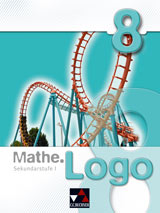 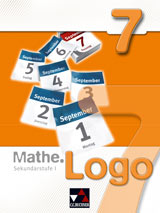 auf Basis von Mathe.Logo 7/8VorwortDas neue Kerncurriculum für Hessen wurde auf der Grundlage der von der Kultusministerkonferenz (KMK) erarbeiteten Bildungsstandards erarbeitet. Für Hessen wurden diese Standards geringfügig modifiziert, um den Anforderungen so besser gerecht zu werden. Mathematikunterricht muss in diesem Sinne vor allem mathematische Kompetenzen schulen und vermitteln. Damit dies nicht inhaltslos geschieht, sind neben den Kompetenzen auch inhaltliche Konzepte vorgegeben: Leitideen und Inhaltsfelder. Die folgende Darstellung bietet eine Übersicht über die Kompetenzen, über die eine Schülerin bzw. ein Schüler am Ende der Jahrgangsstufe 8 verfügen soll, und zeigt im Anschluss die Leitideen und Inhaltsfelder auf. Kompetenzbereiche des Faches: Lernzeitbezogene Kompetenzerwartungen am Ende der Jahrgangsstufe 8Inhaltliche Konzepte: Leitideen und InhaltsfelderWozu eine Stoffverteilung?Das neue Kerncurriculum schreibt keine feste thematisch-inhaltliche Reihenfolge mehr vor. Die Inhalte können innerhalb einer Doppeljahrgangsstufe frei verschoben werden, solange sichergestellt ist, dass alle Inhalte am Ende „abgearbeitet“ und sämtliche Kompetenzen geschult wurden. In der Praxis hat sich bewährt, den Unterricht mathematisch-inhaltlich zu strukturieren und die Inhalte in lebensnahe Situationen einzubetten. Die folgende Tabelle zeigt, wie die inhaltlichen Vorgaben des Kerncurriculums in den Schulbüchern Mathe.Logo 7 und Mathe.Logo 8 umgesetzt wurden. Die entstandenen Lehrgänge (1. Spalte) decken alle im Kerncurriculum aufgeführten Inhalte (2. Spalte) ab und bieten so eine solide Grundlage für einen gelingenden Unterricht. Möglichkeiten zur Differenzierung sind ebenso vorhanden wie eine breite Anwendungsorientierung. Manche Inhalte werden an verschiedenen Stellen in den Schulbüchern thematisiert und tauchen dementsprechend mehrfach in der 2. Spalte auf.Die 3. Spalte enthält diejenigen Kompetenzbereiche des Faches, die im jeweiligen Unterkapitel in besonderer Weise geschult werden. Selbstverständlich werden in den Aufgaben des Kapitels oft auch diejenigen Kompetenzen geschult, die nicht explizit erwähnt werden.Die 4. Spalte enthält Hinweise auf Vernetzungen, optionale Zusatzangebote, usw.
Im Tabellenkopf findet sich ein Anhaltspunkt für die Anzahl der Wochenstunden pro Kapitel. Wir gehen dabei von 36 Wochen  4 h = 144 Wochenstunden aus.Stoffverteilungsplan nach den Vorgaben des neuen Kerncurriculums auf Basis von Mathe.Logo 7 (ISBN 978-3-7661-8461-1) Stoffverteilungsplan nach den Vorgaben des neuen Kerncurriculums auf Basis von Mathe.Logo 8 (ISBN 978-3-7661-8471-9)Darstellen: Die Lernenden …erkennen Grundstrukturen und Grundmuster in der Lebensumwelt wieder und stellen sie sachgerecht dar,entwickeln Darstellungen,erstellen differenzierte und übersichtliche Darstellungsformen und wechseln zwischen ihnen,vergleichen Darstellungen miteinander und bewerten diese.Kommunizieren: Die Lernenden …beschreiben Vorgehensweisen,vergleichen, diskutieren und bewerten unterschiedliche Lösungswege, Argumentationen und Ergebnisse sachgerecht,präsentieren, erläutern und überprüfen Arbeitsergebnisse sowie die zugrunde liegenden Überlegungen und Strategien,verwenden die eingeführten Fachbegriffe und Darstellungen.Argumentieren: Die Lernenden …begründen mathematische Sachverhalte, Regeln und Rechenverfahren und überprüfen diese,äußern begründete Vermutungen über mathematische Zusammenhänge und stellen Vergleiche an,setzen mathematische Begriffe und deren anschauliche Konkretisierung zueinander in Beziehung,vollziehen mathematische Argumentationen nach, bewerten sie und begründen sachgerecht.Umgehen mit symbolischen, formalen und technischen Elementen: Die Lernenden …stellen einfache Sachzusammenhänge durch Funktionen dar,übersetzen in Sachzusammenhängen Fachsprache in Umgangssprache und umgekehrt und verwenden geeignete Symbole,nutzen Software zur Darstellung und Manipulation funktionaler Zusammenhänge,führen Lösungs- und Kontrollverfahren aus,setzen mathematische Werkzeuge sinnvoll und verständig ein -
Werkzeuge:
– Standardfunktionen des Taschenrechners
– Formelsammlungen
– dynamische Geometriesoftware
– Tabellenkalkulationssoftware
– Funktionsplotter.Problemlösen: Die Lernenden …erfassen in Problemsituationen mögliche mathematische Fragestellungen, formulieren diese in eigenen Worten und entwickeln Lösungsideen,wenden heuristische Problemlösestrategien und mathematische Verfahren bewusst zur Lösung einfacher Alltagsprobleme an,nutzen unterschiedliche Darstellungsformen und Verfahrensweisen zur Problemlösung,entnehmen einer anwendungsbezogenen Problemstellung die zu ihrer Lösung relevanten Daten,interpretieren Ergebnisse mit Blick auf das zu lösende Problem,reflektieren Lösungswege.Modellieren: Die Lernenden …entnehmen Sachtexten und Darstellungen aus der Lebenswirklichkeit relevante Informationen,übersetzen Realsituationen in mathematische Modelle,arbeiten innerhalb des gewählten mathematischen Modells,interpretieren die im mathematischen Modell gewonnenen Lösungen in der Realsituation und modifizieren ggf. das verwendete Modell,bewerten das gewählte Modell,geben für mathematische Modelle typische Realsituationen an.Leitidee Zahl und OperatorInhaltsfelderZahlenOperationen und ihre EigenschaftenLeitidee Raum und FormInhaltsfelderEbene FigurenKörperBeziehungen zwischen geometrischen ObjektenLeitidee Größen und MessenInhaltsfelderUmgang mit GrößenMessvorgängeLeitidee Funktionaler ZusammenhangInhaltsfelderZuordnungen und ihre DarstellungenFunktionen und GleichungenLeitidee Daten und ZufallInhaltsfelderStatistische ErhebungenUmgang mit dem ZufallSchulbuchkapitelLeitidee – InhaltsfelderKompetenzbereichBemerkungen1 Dreiecke	7ca. 20 Wochenstunden1.1 Kongruente Figuren	8Raum und Form – Ebene FigurenKonstruktionen mit Zeichengeräten und dynamischer GeometriesoftwareKartesisches Koordinatensystem in allen vier QuadrantenRaum und Form – Beziehungen zwischen geometrischen ObjektenFachbegriffe (Kongruenz)DarstellenUmgehen mit symbolischen, formalen und technischen ElementenKunst: Bandornamente1.2 Winkel an Geraden	12Größen und Messen – Umgang mit GrößenWinkelsätze an GeradenkreuzungenDarstellenUmgehen mit symbolischen, formalen und technischen Elementen1.3 Winkel in Dreiecken	14Größen und Messen – Umgang mit GrößenWinkelsummensatzDarstellenArgumentierenWissen: Dreiecksungleichung1.4 Dreiecksarten	16Raum und Form – Ebene FigurenSymmetrieeigenschaften von FigurenRaum und Form – Beziehungen zwischen geometrischen ObjektenFachbegriffe (Symmetrie)DarstellenUmgehen mit symbolischen, formalen und technischen Elementen1.5 Dreiecke konstruieren	18Raum und Form – Ebene FigurenKonstruktionen mit Zeichengeräten und dynamischer GeometriesoftwareKartesisches Koordinatensystem in allen vier QuadrantenRaum und Form – Beziehungen zwischen geometrischen ObjektenFachbegriffe (Kongruenz)DarstellenProbleme lösenUmgehen mit symbolischen, formalen und technischen ElementenAlltag: Landvermessung1.6 Satz des Thales	22Raum und Form – Beziehungen zwischen geometrischen ObjektenSatz des ThalesDarstellenKommunizierenWissen: Thales von Milet (Begründung des Satzes von Thales)Vertiefung: Mittelsenkreche und Winkelhalbierende1.7 Kreistangenten	26Raum und Form – Beziehungen zwischen geometrischen ObjektenKreistangenteSatz des ThalesDarstellen1.8 Vermischte Aufgaben	28Die Inhalte des vorangehenden Kapitels werden vernetzend wiederholt.1.9 Themenseite: Origami 	30Vertiefung: Handlungsorientiertes Arbeiten, um mathematische Zusammenhänge zu entdecken1.10 Das kann ich!	32ArgumentierenKommunizierenDie Aufgaben zur Einzelarbeit sind Basisaufgaben zur Grundwissensbildung.Die Aufgaben für Lernpartner schulen die Kompetenzbereiche „Kommunizieren“ und „Argumentieren“.Kreuz und quer	35Auf diesen Seiten werden im Sinne eines Spiralcurriculums alle Lerninhalte früherer Kapitel und Schuljahre wiederholt.SchulbuchkapitelLeitidee – InhaltsfelderKompetenzbereichBemerkungen2 Zuordnungen	37ca. 16 Wochenstunden2.1 Zuordnungen und ihre Darstellung	38Funktionaler Zusammenhang – Zuordnungen und ihre DarstellungenProportionale und antiproportionale Zuordnungen und ihre EigenschaftenDarstellung der proportionalen und antiproportionalen Zuordnungen in sprachlicher, tabellarischer und grafischer FormDarstellenUmgehen mit symbolischen, formalen und technischen Elementen2.2 Graphen zeichnen und beurteilen	40Funktionaler Zusammenhang – Zuordnungen und ihre DarstellungenDarstellung der proportionalen und antiproportionalen Zuordnungen in sprachlicher, tabellarischer und grafischer FormRaum und Form – Ebene FigurenKartesisches Koordinatensystem in allen vier QuadrantenDarstellenUmgehen mit symbolischen, formalen und technischen ElementenModellierenMedizin: Atemzüge2.3 Proportionale Zuordnungen	44Funktionaler Zusammenhang – Zuordnungen und ihre DarstellungenProportionale Zuordnungen und ihre EigenschaftenDreisatzmethodenDarstellung der proportionalen Zuordnungen in sprachlicher, tabellarischer und grafischer FormDarstellenUmgehen mit symbolischen, formalen und technischen ElementenModellierenAlltag: Füllhöhe von GefäßenZuordnungen mit Tabellenkalkulation2.4 Antiproportionale Zuordnungen		48Funktionaler Zusammenhang – Zuordnungen und ihre DarstellungenAntiproportionale Zuordnungen und ihre EigenschaftenDreisatzmethodenDarstellung der antiproportionalen Zuordnungen in sprachlicher, tabellarischer und grafischer FormDarstellenUmgehen mit symbolischen, formalen und technischen ElementenModellierenAlltag: Untersuchung mit Schrittlängen2.5 Vermischte Aufgaben	52Die Inhalte des vorangehenden Kapitels werden vernetzend wiederholt.2.6 Themenseite: Taschenrechner	54Umgehen mit symbolischen, formalen und technischen ElementenVertiefung2.7 Themenseite: Mathematische Experimente	56Vertiefung 2.8 Das kann ich!	58ArgumentierenKommunizierenDie Aufgaben zur Einzelarbeit sind Basisaufgaben zur Grundwissensbildung.Die Aufgaben für Lernpartner schulen die Kompetenzbereiche „Kommunizieren“ und „Argumentieren“.Kreuz und quer	61Auf diesen Seiten werden im Sinne eines Spiralcurriculums alle Lerninhalte früherer Kapitel und Schuljahre wiederholt.SchulbuchkapitelLeitidee – InhaltsfelderKompetenzbereichBemerkungen3 Prozentrechnung	63ca. 24 Wochenstunden3.1 Brüche und Prozente	64Zahlen und Operation – ZahlenVergleichen, Ordnen und Runden von rationalen ZahlenZahlen und Operation – Operationen und ihre EigenschaftenGrundaufgaben der ProzentrechnungFunktionaler Zusammenhang – Zuordnungen und ihre DarstellungenDarstellung der proportionalen und antiproportionalen Zuordnungen in, tabellarischer und grafischer FormUmgehen mit symbolischen, formalen und technischen ElementenSpiel: Quartett mit Anteilen3.2 Prozente darstellen	68Zahlen und Operation – Operationen und ihre EigenschaftenGrundaufgaben der ProzentrechnungFunktionaler Zusammenhang – Zuordnungen und ihre DarstellungenDreisatzmethodenDarstellung der proportionalen und antiproportionalen Zuordnungen in, tabellarischer und grafischer FormDarstellenUmgehen mit symbolischen, formalen und technischen Elementen3.3 Grundbegriffe der Prozentrechnung	70Zahlen und Operation – Operationen und ihre EigenschaftenGrundaufgaben der ProzentrechnungFunktionaler Zusammenhang – Zuordnungen und ihre DarstellungenDreisatzmethodenDarstellung der proportionalen und antiproportionalen Zuordnungen in, tabellarischer und grafischer FormDarstellenUmgehen mit symbolischen, formalen und technischen Elementen3.4 Prozentsatz bestimmen	72Zahlen und Operation – Operationen und ihre EigenschaftenGrundaufgaben der ProzentrechnungUmgehen mit symbolischen, formalen und technischen ElementenMedizin: Packesel3.5 Prozentwert bestimmen	74Zahlen und Operation – Operationen und ihre EigenschaftenGrundaufgaben der ProzentrechnungUmgehen mit symbolischen, formalen und technischen Elementen3.6 Grundwert bestimmen	76Zahlen und Operation – Operationen und ihre EigenschaftenGrundaufgaben der ProzentrechnungUmgehen mit symbolischen, formalen und technischen Elementen3.7 Prozente im Alltag	78Zahlen und Operation – Operationen und ihre EigenschaftenGrundaufgaben der ProzentrechnungProbleme lösenModellierenFachbegriffe: Mehrwertsteuer, Rabatt, Skonto, Brutto, Netto, Promille3.8 Vermischte Aufgaben	80Die Inhalte des vorangehenden Kapitels werden vernetzend wiederholt.3.9 Themenseite: Rund um den Straßenverkehr	82Vertiefung3.10 Das kann ich!	84ArgumentierenKommunizierenDie Aufgaben zur Einzelarbeit sind Basisaufgaben zur Grundwissensbildung.Die Aufgaben für Lernpartner schulen die Kompetenzbereiche „Kommunizieren“ und „Argumentieren“.Kreuz und quer	87Auf diesen Seiten werden im Sinne eines Spiralcurriculums alle Lerninhalte früherer Kapitel und Schuljahre wiederholt.SchulbuchkapitelLeitidee – InhaltsfelderKompetenzbereichBemerkungen4 Daten	89ca. 16 Wochenstundenca. 16 Wochenstunden4.1 Daten sammeln	90Daten und Zufall – statistische Erhebungen und ihre AuswirkungenDarstellung von Daten in Diagrammen (Boxplot, Säulendiagramm, Kreisdiagramm) und TabellenDarstellenDaten mit Tabellenkalkulation auswertenDaten mit Tabellenkalkulation auswerten4.2 Kennwerte	92Daten und Zufall – statistische Erhebungen und ihre AuswirkungenDarstellung von Daten in Diagrammen (Boxplot, Säulendiagramm, Kreisdiagramm) und TabellenLage- und StreumaßeDarstellenUmgehen mit symbolischen, formalen und technischen ElementenAlltag: TabellenkalkulationAlltag: Tabellenkalkulation4.3 Stichproben	96Daten und Zufall – statistische Erhebungen und ihre AuswirkungenDarstellung von Daten in Diagrammen (Boxplot, Säulendiagramm, Kreisdiagramm) und TabellenLage- und StreumaßeProbleme lösenModellierenGeschichte: Kalender und ZeitrechnungGeschichte: Kalender und Zeitrechnung4.4 Boxplot	98Daten und Zufall – statistische Erhebungen und ihre AuswirkungenDarstellung von Daten in Diagrammen (Boxplot, Säulendiagramm, Kreisdiagramm) und TabellenLage- und StreumaßeDarstellenUmgehen mit symbolischen, formalen und technischen ElementenWissen: Boxplot mit dem ComputerWissen: Boxplot mit dem Computer4.5 Wirkung von Diagrammen	102Daten und Zufall – statistische Erhebungen und ihre AuswirkungenDarstellung von Daten in Diagrammen (Boxplot, Säulendiagramm, Kreisdiagramm) und TabellenKommunizieren4.6 Zufallsversuche	104Daten und Zufall – Umgang mit dem ZufallZufallsexperimenteModellieren4.7 Vermischte Aufgaben 	106Die Inhalte des vorangehenden Kapitels werden vernetzend wiederholt.4.8 Themenseite: Mit Statistik lügen?	108Vertiefung4.9 Das kann ich!	110ArgumentierenKommunizierenDie Aufgaben zur Einzelarbeit sind Basisaufgaben zur Grundwissensbildung.Die Aufgaben für Lernpartner schulen die Kompetenzbereiche „Kommunizieren“ und „Argumentieren“.Kreuz und quer	113Auf diesen Seiten werden im Sinne eines Spiralcurriculums alle Lerninhalte früherer Kapitel und Schuljahre wiederholt.SchulbuchkapitelLeitidee – InhaltsfelderKompetenzbereichBemerkungen5 Flächeninhalt von Drei- und Vierecken	115ca. 22 Wochenstundenca. 22 Wochenstunden5.1 Vierecke	116Zahlen und Operation – ZahlenOrientierung im zweidimensionalen KoordinatensystemRaum und Form – Ebene FigurenGrundfiguren (Parallelogramm, Trapez, Raute, Drachen)Symmetrieeigenschaften von FigurenKartesisches Koordinatensystem in allen vier QuadrantenKommunizierenArgumentierenWissen: PenroseparketteWissen: Das Haus der ViereckeWissen: PenroseparketteWissen: Das Haus der Vierecke5.2 Flächenvergleich	120Modellieren5.3 Flächeninhalt von Parallelogrammen	122Raum und Form – Ebene FigurenGrundfiguren (ParallelogrammGrößen und Messen – MessvorgängeFlächeninhalt und Umfang von Parallelogrammen Umgehen mit symbolischen, formalen und technischen ElementenProbleme lösen5.4 Flächeninhalt von Dreiecken	124Größen und Messen – MessvorgängeFlächeninhalt und Umfang von DreieckenRaum und Form – Ebene FigurenKartesisches Koordinatensystem in allen vier QuadrantenUmgehen mit symbolischen, formalen und technischen ElementenProbleme lösen5.5 Flächeninhalt von Drachen	128Raum und Form – Ebene FigurenGrundfiguren (Raute, Drachen)Größen und Messen – MessvorgängeFlächeninhalt und Umfang von Raute, DrachenUmgehen mit symbolischen, formalen und technischen ElementenProbleme lösen5.6 Flächeninhalt von Trapezen	130Raum und Form – Ebene FigurenGrundfiguren (Trapez)Größen und Messen – MessvorgängeFlächeninhalt und Umfang von TrapezUmgehen mit symbolischen, formalen und technischen ElementenProbleme lösen5.7 Flächeninhalt von Vielecken	132Raum und Form – Ebene FigurenGrundfiguren (Parallelogramm, Trapez, Raute, Drachen, Kreis)Kartesisches Koordinatensystem in allen vier QuadrantenGrößen und Messen – Umgang mit GrößenZusammengesetzte FigurenGrößen und Messen – MessvorgängeFlächeninhalt und Umfang von Dreieck, Parallelogramm, Trapez, Raute, DrachenProbleme lösenModellierenWissen: Der Satz von PickWissen: Der Satz von Pick5.8 Vermischte Aufgaben	136Zahl und Operation – ZahlenDezimalbrüche Die Inhalte des vorangehenden Kapitels werden vernetzend wiederholt.Die Inhalte des vorangehenden Kapitels werden vernetzend wiederholt.5.9 Themenseite: Vermessen	138VertiefungVertiefung5.10 Das kann ich!	140ArgumentierenKommunizierenDie Aufgaben zur Einzelarbeit sind Basisaufgaben zur Grundwissensbildung.Die Aufgaben für Lernpartner schulen die Kompetenzbereiche „Kommunizieren“ und „Argumentieren“.Die Aufgaben zur Einzelarbeit sind Basisaufgaben zur Grundwissensbildung.Die Aufgaben für Lernpartner schulen die Kompetenzbereiche „Kommunizieren“ und „Argumentieren“.Kreuz und quer	143Auf diesen Seiten werden im Sinne eines Spiralcurriculums alle Lerninhalte früherer Kapitel und Schuljahre wiederholt.Auf diesen Seiten werden im Sinne eines Spiralcurriculums alle Lerninhalte früherer Kapitel und Schuljahre wiederholt.SchulbuchkapitelLeitidee – InhaltsfelderKompetenzbereichBemerkungen6 Rechnen mit rationalen Zahlen	145ca. 24 Wochenstundenca. 24 Wochenstunden6.1 Rationale Zahlen	146Zahlen und Operation – ZahlenRationale ZahlenVergleichen und Ordnen von rationalen ZahlenZahlen und Operation – ZahlenOrientierung im zweidimensionalen KoordinatensystemRaum und Form – Ebene FigurenKartesisches Koordinatensystem in allen vier QuadrantenUmgehen mit symbolischen, formalen und technischen ElementenSpiel: Reise durch deine RegionSpiel: Reise durch deine Region6.2 Rationale Zahlen ordnen und runden	150Zahlen und Operation – ZahlenRationale ZahlenVergleichen, Ordnen und Runden von rationalen ZahlenUmgehen mit symbolischen, formalen und technischen Elementen6.3 Rationale Zahlen addieren und subtrahieren	152Zahlen und Operation – Operationen und ihre EigenschaftenRationale ZahlenRechenverfahren, Rechengesetze und deren Verknüpfungen im Bereich der rationalen ZahlenUmgehen mit symbolischen, formalen und technischen Elementen6.4 Rationale Zahlen multiplizieren		156Zahlen und Operation – Operationen und ihre EigenschaftenRationale ZahlenRechenverfahren, Rechengesetze und deren Verknüpfungen im Bereich der rationalen ZahlenUmgehen mit symbolischen, formalen und technischen Elementen6.5 Rechengesetze	158Zahlen und Operation – Operationen und ihre EigenschaftenRationale ZahlenRechenverfahren, Rechengesetze und deren Verknüpfungen im Bereich der rationalen ZahlenUmgehen mit symbolischen, formalen und technischen Elementen6.6 Rationale Zahlen dividieren	160Zahlen und Operation – Operationen und ihre EigenschaftenRationale ZahlenRechenverfahren, Rechengesetze und deren Verknüpfungen im Bereich der rationalen ZahlenUmgehen mit symbolischen, formalen und technischen Elementen6.7 Verbindung der Grundrechenarten	162Zahlen und Operation – Operationen und ihre EigenschaftenRationale ZahlenRechenverfahren, Rechengesetze und deren Verknüpfungen im Bereich der rationalen ZahlenUmgehen mit symbolischen, formalen und technischen Elementen6.8 Vermischte Aufgaben 	164Die Inhalte des vorangehenden Kapitels werden vernetzend wiederholt.Wissen: Multiplikation negativer Zahlen an zwei Zahlengeraden6.9 Themenseite: Luftige Höhen	166Vertiefung6.10 Das kann ich!	168ArgumentierenKommunizierenDie Aufgaben zur Einzelarbeit sind Basisaufgaben zur Grundwissensbildung.Die Aufgaben für Lernpartner schulen die Kompetenzbereiche „Kommunizieren“ und „Argumentieren“.Kreuz und quer	171Auf diesen Seiten werden im Sinne eines Spiralcurriculums alle Lerninhalte früherer Kapitel und Schuljahre wiederholt.SchulbuchkapitelLeitidee – InhaltsfelderKompetenzbereichBemerkungen7 Terme und Gleichungen	173ca. 22 Wochenstundenca. 22 Wochenstunden7.1 Terme finden	174Zahlen und Operation – Operationen und ihre EigenschaftenTerme und VariableUmgehen mit symbolischen, formalen und technischen ElementenSpiel: Terme suchenSpiel: Terme suchen7.2 Terme vereinfachen	178Zahlen und Operation – Operationen und ihre EigenschaftenRechenverfahren, Rechengesetze und deren Verknüpfungen im Bereich der rationalen ZahlenTerme und VariableUmgehen mit symbolischen, formalen und technischen Elementen7.3 Terme multiplizieren und dividieren	180Zahlen und Operation – Operationen und ihre EigenschaftenRechenverfahren, Rechengesetze und deren Verknüpfungen im Bereich der rationalen ZahlenKlammernTerme und VariableUmgehen mit symbolischen, formalen und technischen Elementen7.4 Terme mit Klammern auflösen		182Zahlen und Operation – Operationen und ihre EigenschaftenRechenverfahren, Rechengesetze und deren Verknüpfungen im Bereich der rationalen ZahlenKlammernTerme und VariableUmgehen mit symbolischen, formalen und technischen Elementen7.5 Gleichungen lösen	184Funktionaler Zusammenhang – Funktionen und GleichungenLösen von linearen GleichungenVergleich des Vorgehens beim Lösen von linearen GleichungenUmgehen mit symbolischen, formalen und technischen Elementen7.6 Grund- und Lösungsmenge	186Funktionaler Zusammenhang – Funktionen und GleichungenLösen von linearen GleichungenUmgehen mit symbolischen, formalen und technischen Elementen7.7 Gleichungen umformen	188Funktionaler Zusammenhang – Funktionen und GleichungenLösen von linearen GleichungenVergleich des Vorgehens beim Lösen von linearen GleichungenUmgehen mit symbolischen, formalen und technischen Elementen7.8 Sachaufgaben lösen	192Probleme lösenModellierenKnobeln: Zahlenknobeleien7.9 Vermischte Aufgaben	194Die Inhalte des vorangehenden Kapitels werden vernetzend wiederholt.7.10 Themenseite: Fliegerei	196Vertiefung7.11 Das kann ich!	198ArgumentierenKommunizierenDie Aufgaben zur Einzelarbeit sind Basisaufgaben zur Grundwissensbildung.Die Aufgaben für Lernpartner schulen die Kompetenzbereiche „Kommunizieren“ und „Argumentieren“.Kreuz und quer	201Auf diesen Seiten werden im Sinne eines Spiralcurriculums alle Lerninhalte früherer Kapitel und Schuljahre wiederholt.SchulbuchkapitelLeitidee – InhaltsfelderKompetenzbereichBemerkungen1 Lineare Funktionen	7ca. 28 Wochenstunden1.1 Proportionale und antiproportionale Zuordnungen	8Funktionaler Zusammenhang – Zuordnungen und ihre DarstellungenProportionale und antiproportionale Zuordnungen und ihre EigenschaftenDreisatzmethodenDarstellung der proportionalen und antiproportionalen Zuordnungen in sprachlicher, tabellarischer und grafischer FormDarstellenUmgehen mit symbolischen, formalen und technischen Elementen1.2 Funktionen	12Funktionaler Zusammenhang – Funktionen und Gleichungen(Lineare) Funktionen und ihre EigenschaftenDarstellenUmgehen mit symbolischen, formalen und technischen Elementen1.3 Proportionale Funktionen	14Funktionaler Zusammenhang – Funktionen und Gleichungen(Lineare) Funktionen und ihre EigenschaftenDarstellenUmgehen mit symbolischen, formalen und technischen Elementen1.4 Lineare Funktionen	16Funktionaler Zusammenhang – Funktionen und GleichungenLineare Funktionen und ihre EigenschaftenDarstellenUmgehen mit symbolischen, formalen und technischen ElementenAlltag: Mit Tabellenprogrammen Wertetabellen anlegen1.5 Funktionen im Alltag	20Funktionaler Zusammenhang – Funktionen und GleichungenLineare Funktionen und ihre EigenschaftenLösen von linearen Gleichungen1.6 Vermischte Aufgaben	24Die Inhalte des vorangehenden Kapitels werden vernetzend wiederholt.1.7 Themenseite: Mathematisch modellieren	28Vertiefung1.8 Das kann ich!	30ArgumentierenKommunizierenDie Aufgaben zur Einzelarbeit sind Basisaufgaben zur Grundwissensbildung.Die Aufgaben für Lernpartner schulen die Kompetenzbereiche „Kommunizieren“ und „Argumentieren“.Kreuz und quer	33Auf diesen Seiten werden im Sinne eines Spiralcurriculums alle Lerninhalte früherer Kapitel und Schuljahre wiederholt.SchulbuchkapitelLeitidee – InhaltsfelderKompetenzbereichBemerkungen2 Potenzen	35ca. 16 Wochenstunden2.1 Quadrat- und Kubikzahlen	36Zahlen und Operation – ZahlenRationale ZahlenPotenzen mit ganzzahligen ExponentenUmgehen mit symbolischen, formalen und technischen ElementenKnobelei: Quadratzahlen2.2 Potenzen	38Zahlen und Operation – ZahlenRationale ZahlenPotenzen mit ganzzahligen ExponentenUmgehen mit symbolischen, formalen und technischen Elementen2.3 Potenzgesetze (1)	40Zahlen und Operation – Operationen und ihre EigenschaftenRechenverfahren, Rechengesetze und deren Verknüpfungen im Bereich der rationalen ZahlenPotenzen mit ganzzahligen ExponentenUmgehen mit symbolischen, formalen und technischen Elementen2.4 Potenzgesetze (2)	42Zahlen und Operation – Operationen und ihre EigenschaftenRechenverfahren, Rechengesetze und deren Verknüpfungen im Bereich der rationalen ZahlenPotenzen mit ganzzahligen ExponentenUmgehen mit symbolischen, formalen und technischen Elementen2.5 Vermischte Aufgaben	44Zahl und Operation – ZahlenBrüche als Teil eines Ganzen, als Teil mehrerer Ganzer, als Maßzahl Die Inhalte des vorangehenden Kapitels werden vernetzend wiederholt.Alltag: Zehnerpotenzen um uns herum2.6 Das kann ich!	46ArgumentierenKommunizierenDie Aufgaben zur Einzelarbeit sind Basisaufgaben zur Grundwissensbildung.Die Aufgaben für Lernpartner schulen die Kompetenzbereiche „Kommunizieren“ und „Argumentieren“.Kreuz und quer	49Auf diesen Seiten werden im Sinne eines Spiralcurriculums alle Lerninhalte früherer Kapitel und Schuljahre wiederholt.SchulbuchkapitelLeitidee – InhaltsfelderKompetenzbereichBemerkungen3 Körperbetrachtungen	51ca. 20 Wochenstunden3.1 Körper erkennen	52Raum und Form – KörperGrundkörper (auch Prisma)Modelle bekannter KörperKommunizierenUmgehen mit symbolischen, formalen und technischen Elementen3.2 Körper darstellen – Schrägbilder	54Raum und Form – KörperSchrägbilder bekannter KörperDarstellen3.3 Körper darstellen – Zweitafelbilder	58DarstellenDie Behandlung des Themas ist fakultativ.3.4 Körper darstellen – Netze	60Raum und Form – KörperNetze bekannter KörperDarstellen3.5 Körper herstellen	62Raum und Form – KörperModelle bekannter KörperModellieren3.6 Oberfläche von Prismen	64 Raum und Form – KörperGrundkörper (Prisma)Beschreibung von Oberflächeninhalt beim PrismaGrößen und Messen – MessvorgängeOberflächeninhalt beim PrismaProbleme lösenUmgehen mit symbolischen, formalen und technischen Elementen3.7 Volumen von Prismen	66Raum und Form – KörperGrundkörper (Prisma)Beschreibung von Volumen beim PrismaGrößen und Messen – MessvorgängeVolumen beim PrismaProbleme lösenUmgehen mit symbolischen, formalen und technischen ElementenWissen: Volumenformel gut erklärt3.8 Vermischte Aufgaben	68Die Inhalte des vorangehenden Kapitels werden vernetzend wiederholt.3.9 Themenseite: Faltfiguren	70Vertiefung3.10 Das kann ich!	72ArgumentierenKommunizierenDie Aufgaben zur Einzelarbeit sind Basisaufgaben zur Grundwissensbildung.Die Aufgaben für Lernpartner schulen die Kompetenzbereiche „Kommunizieren“ und „Argumentieren“.Kreuz und quer	75Auf diesen Seiten werden im Sinne eines Spiralcurriculums alle Lerninhalte früherer Kapitel und Schuljahre wiederholt.SchulbuchkapitelLeitidee – InhaltsfelderKompetenzbereichBemerkungen4 Prozent- und Zinsrechnung	77ca. 30 Wochenstunden4.1 Grundaufgaben der Prozentrechnung	78Zahlen und Operation – Operationen und ihre EigenschaftenGrundaufgaben der ProzentrechnungUmgehen mit symbolischen, formalen und technischen ElementenMedizin: Gesunde Ernährung4.2 Vermehrter und verminderter Grundwert	82Zahlen und Operation – Operationen und ihre EigenschaftenProzentrechnung mit erhöhtem und vermindertem GrundwertUmgehen mit symbolischen, formalen und technischen ElementenAlltag: Mehrwertsteuerrechner4.3 Zinsrechnung	86Zahlen und Operation – Operationen und ihre EigenschaftenGrundaufgaben der Zinsrechnung Prozentrechnung mit erhöhtem und vermindertem GrundwertProbleme lösenUmgehen mit symbolischen, formalen und technischen Elementen4.4 Zinsrechnung im Alltag	90Zahlen und Operation – Operationen und ihre EigenschaftenGrundaufgaben der ZinsrechnungProzentrechnung mit erhöhtem und vermindertem GrundwertProzente von ProzentenProbleme lösenModellierenAuch Zinseszinsen und Ratenzahlung4.5 Vermischte Aufgaben	92Die Inhalte des vorangehenden Kapitels werden vernetzend wiederholt.4.6 Themenseite: An der Börse	94Vertiefung4.7 Das kann ich!	96ArgumentierenKommunizierenDie Aufgaben zur Einzelarbeit sind Basisaufgaben zur Grundwissensbildung.Die Aufgaben für Lernpartner schulen die Kompetenzbereiche „Kommunizieren“ und „Argumentieren“.Kreuz und quer	99Auf diesen Seiten werden im Sinne eines Spiralcurriculums alle Lerninhalte früherer Kapitel und Schuljahre wiederholt.SchulbuchkapitelLeitidee – InhaltsfelderKompetenzbereichBemerkungen5 Daten und Zufall	101ca. 20 Wochenstunden5.1 Daten auswerten	102Daten und Zufall – statistische Erhebungen und ihre AuswirkungenDarstellung von Daten in Diagrammen (Boxplot, Säulendiagramm, Kreisdiagramm) und TabellenLage- und StreumaßeDarstellenUmgehen mit symbolischen, formalen und technischen Elementen5.2 Zufallsversuche	106Daten und Zufall – Umgang mit dem ZufallZufallsexperimenteModellieren5.3 Baumdiagramme	108Daten und Zufall – Umgang mit dem ZufallZweistufige ZufallsexperimenteBaumdiagrammeDarstellenModellieren5.4 Relative Häufigkeit	110Umgehen mit symbolischen, formalen und technischen ElementenDie Behandlung des Themas ist fakultativ.5.5 Vermischte Aufgaben 	114Daten und Zufall – Umgang mit dem ZufallVierfeldertafelnDie Inhalte des vorangehenden Kapitels werden vernetzend wiederholt.Vertiefung: Ausprägung von Merkmalen5.6 Themenseite: Geheimschriften		118Vertiefung5.7 Das kann ich!	120ArgumentierenKommunizierenDie Aufgaben zur Einzelarbeit sind Basisaufgaben zur Grundwissensbildung.Die Aufgaben für Lernpartner schulen die Kompetenzbereiche „Kommunizieren“ und „Argumentieren“.Kreuz und quer	123Auf diesen Seiten werden im Sinne eines Spiralcurriculums alle Lerninhalte früherer Kapitel und Schuljahre wiederholt.SchulbuchkapitelLeitidee – InhaltsfelderKompetenzbereichBemerkungen6 Terme und Gleichungen	125ca. 30 Wochenstunden6.1 Terme aufstellen und vereinfachen	126Zahlen und Operation – Operationen und ihre EigenschaftenTerme und VariableUmgehen mit symbolischen, formalen und technischen Elementen6.2 Terme umformen	128Zahlen und Operation – ZahlenRationale ZahlenZahlen und Operation – Operationen und ihre EigenschaftenKlammern, BinomeTerme und VariableRechenverfahren, Rechengesetze und deren Verknüpfungen im Bereich der rationalen ZahlenUmgehen mit symbolischen, formalen und technischen Elementen6.3 Binomische Formeln	132Zahlen und Operation – Operationen und ihre EigenschaftenBinomeUmgehen mit symbolischen, formalen und technischen ElementenGeschichte: Faktorisieren nach Viète6.4 Gleichungen lösen	136Funktionaler Zusammenhang – Funktionen und GleichungenLösen von linearen GleichungenVergleich des Vorgehens beim Lösen von linearen GleichungenLösen von UngleichungenUmgehen mit symbolischen, formalen und technischen Elementen6.5 Mit Formeln umgehen	140Funktionaler Zusammenhang – Funktionen und GleichungenLösen von linearen GleichungenUmgehen mit symbolischen, formalen und technischen ElementenProbleme lösen6.6 Vermischte Aufgaben 	142Die Inhalte des vorangehenden Kapitels werden vernetzend wiederholt.6.7 Themenseite: Rätselkönig 	144Vertiefung6.8 Das kann ich!	146ArgumentierenKommunizierenDie Aufgaben zur Einzelarbeit sind Basisaufgaben zur Grundwissensbildung.Die Aufgaben für Lernpartner schulen die Kompetenzbereiche „Kommunizieren“ und „Argumentieren“.Kreuz und quer	 149Auf diesen Seiten werden im Sinne eines Spiralcurriculums alle Lerninhalte früherer Kapitel und Schuljahre wiederholt.